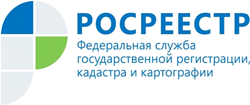 Управление Росреестра по Республике АдыгеяИтоги горячей линииКадастровой палаты и Росреестра АдыгеиЭксперты Управления Росреестра и Кадастровой палаты ответили на вопросы жителей республики о применении «гаражной амнистии» и озвучили самые популярные из них. Удобный и безопасный формат консультаций в виде горячей линии позволил помочь гражданам разобраться с процедурой оформления гаражей в упрощенном порядке. Как  оформить право собственности по «гаражной амнистии»?Оформление гаража в рамках  «гаражной амнистии» осуществляется с одновременным предоставлением в собственность земельного участка под ним.      В орган местного самоуправления (далее - ОМС) предоставляется заявление  о предварительном согласовании предоставления земельного участка, в котором необходимо указать, что гараж возведен до 30.12.2004. К заявлению необходимо представить следующие документы:     1.Если земельный участок под гаражом  уже предоставлен гражданину на каком- либо праве либо выделен ему иным образом: документ, подтверждающий право на земельный участок.         2. У заявителя отсутствует документ, подтверждающий предоставление или выделение земельного участка:договор о технологическом присоединении, договор о предоставлении коммунальных услуг, заключенные до 30.12.2004 либо документ, подтверждающий технический учет гаража до 01.01.20133. Если земельный участок предоставлен либо выделен гаражному кооперативу, в котором расположен гараж:- документ, подтверждающий предоставление  либо выделение  земельного участка гаражному кооперативу либо- документ, подтверждающий, выплату пая либо иной документ, подтверждающий распределение гаража гражданину на общем собрании.Если предоставляемый земельный участок не стоит на кадастровом учете, то к заявлению необходимо приложить схему расположения земельного участка, подготовленную, кадастровым инженером.    После утверждения ОМС схемы расположения земельного участка, гражданину необходимо подготовить межевой план, который также предоставляется в ОМС.      В  отношении гаража подготавливается технический план.           ОМС в течение 5  рабочих дней со дня принятия решения о предоставлении земельного участка в собственность гражданину, направляет документы в Росреестр.  Государственная пошлина за государственную регистрацию прав уплачивается в соответствии  с Налоговым кодексом РФ.На какие объекты распространяется «гаражная амнистия»?одноэтажные  гаражи (как здания, так и помещения);которые являются объектами капитального строительства;возведены до 30.12.2004;расположены на земельных участках находящихся в государственной или муниципальной собственности.Какие объекты не подпадают под действие «гаражной амнистии»?гаражи, возведенные после 30.12.2004;гаражи, находящиеся в многоквартирных домах, офисных зданиях;подземные гаражи;объекты вспомогательного назначения;гаражи, строительство которых осуществляется с привлечением денежных средств участников долевого строительства.гаражи для хранения техники и оборудования органов власти и транспортных организаций.Кто сможет воспользоваться «гаражной амнистией»?граждане, владеющие гаражами, подпадающими под действие «гаражной амнистии» (в том числе, прекратившие членство в гаражном кооперативе в связи с его ликвидацией);их наследники;граждане, которые приобрели гараж по соглашению (при наличии документов, подтверждающих передачу гаража).Материал подготовлен Управлением Росреестра по Республике Адыгея --------------------------------------Контакты для СМИ:Пресс-служба Управления Росреестра по Республике Адыгея (8772)56-02-4801_upr@rosreestr.ruwww.rosreestr.gov.ru385000, Майкоп, ул. Краснооктябрьская, д. 44